Na temelju članka 35. Zakona o ograničavanju uporabe duhanskih i srodnih proizvoda („Narodne novine“, broj 45/17 i 114/18), čl.2 st.2. Pravilnika o načinu provođenja aktivnosti u školskim ustanovama na promicanju spoznaje o štetnosti uporabe duhanskih proizvoda za zdravlje („Narodne novine broj176/03“)  i članka 61. Statuta Dječjeg vrtića More (od 15. ožujka 2019. godine), Upravno vijeće Dječjeg vrtića More, na sjednici održanoj 7. srpnja 2021. godine, donosi PRAVILNIK O PROMICANJU SPOZNAJE OŠTETNOSTI UPORABE DUHANSKIH I SRODNIH PROIZVODA ZA ZDRAVLJEČlanak 1.Ovim se Pravilnikom o promicanju spoznaje o štetnosti uporabe duhanskih i srodnih proizvoda za zdravlje (u daljnjem tekstu: Pravilnik) u Dječjem vrtiću More (u daljnjem tekstu: Ustanova), radi zaštite zdravlja, utvrđuju mjere za ograničavanje uporabe duhanskih i srodnih proizvoda te preventivne mjere protiv pušenja.Članak 2.Odredbe ovog Pravilnika odnose se na radnike, djecu predškolske dobi i korisnike Ustanove.Članak 3.Izrazi koji se u ovom Pravilniku koriste, a koji imaju rodno značenje, odnose se jednako na muški i ženski rod, bez obzira u kojem su rodu navedeni.  Članak 4.Zabranjeno je pušenje duhanskih i srodnih proizvoda, elektroničkih cigareta i biljnih proizvoda za pušenje u svim radnim prostorijama, pomoćnim prostorijama i prostorima Ustanove koji su njezin funkcionalni dio. Pod prostorima Ustanove smatraju se i prostori koji nisu zatvoreni javni prostori, a funkcionalni su dio prostora u kojima se obavlja djelatnost odgoja i obrazovanja (dvorišta, igrališta, zelene površine i drugi vanjski prostori Ustanove).Zabrana pušenja primjenjuje se na sve radnike, osobe na radu, posjetitelje i bilo koje druge osobe koje se zateknu u Ustanovi.Znakovi zabrane pušenja moraju biti istaknuti na ulazu, kao i na drugim vidljivim mjestima u Ustanovi. Članak 5.Za provođenje mjere zaštite nepušača odgovorni su Ovlaštenici poslodavca za zaštitu na radu. Ovlaštenici poslodavca za zaštitu na radu, dužni su o svim ne pridržavanjima mjere odmah izvijestiti Ravnatelja. Ravnatelj kao odgovorna osoba dužan je postupiti sukladno pozitivnim propisima.Članak 6.Promicanje spoznaje o štetnosti uporabe duhanskih proizvoda provodi se permanentno, ponajprije u Ustanovi, a prema potrebi i izvan Ustanove. U provođenju odredaba ovog Pravilnika Ustanova surađuje s roditeljima, skrbnicima i mjerodavnim čimbenicima društvene zajednice.Odgojitelji i stručni suradnici provodit će odgojno - obrazovni rad na način da promiču usvajanje zdravih životnih navika te spoznaju o štetnosti uporabe duhanskih i srodnih proizvoda za zdravlje.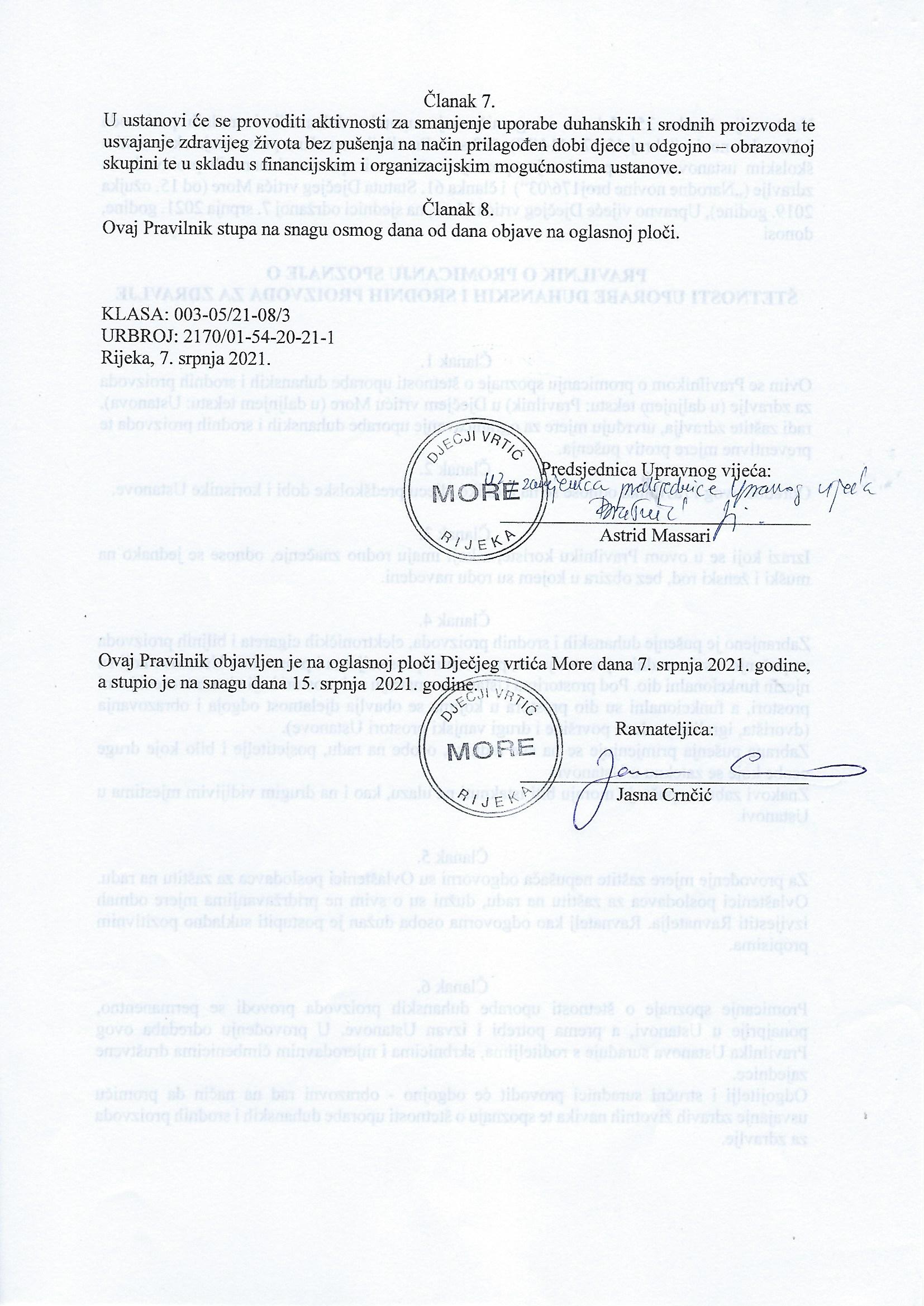 